คู่มือสำหรับผู้ประกอบการอุตสาหกรรม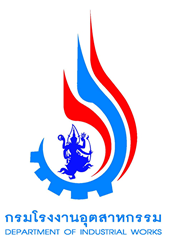 “แนวปฏิบัติโรงงานอุตสาหกรรมที่ดี : Good Factory Handbook”บทที่ 1บทที่ 1		แนะนำกรมโรงงานอุตสาหกรรม		(ภาพรวม เช่น ด้านสิ่งแวดล้อม ความปลอดภัย วัตถุอันตราย กากอุตสาหกรรม จดทะเบียนเครื่องจักร สนธิสัญญาและความร่วมมือระหว่างประเทศ)		1.1  พระราชบัญญัติโรงงาน พ.ศ. 2535		1.2  พระราชบัญญัติจดทะเบียนเครื่องจักร พ.ศ. 2514		1.3  พระราชบัญญัติวัตถุอันตราย